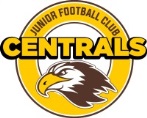 2018 - PRESENTATION NIGHT AWARD WINNERSA big thank you to all our club sponsors & volunteers. Your support is very much appreciated!UNDER 16’s AWARDSDONORRECIPIENTBEST & FAIRESTPaul Dean PlasteringFraser Holland - DeanBEST & FAIREST – RUNNER UPSportspowerSam HendersonBEST TOP AGED PLAYERLink Cold Storage & TransportSam BettioMOST COURAGEOUS Wangaratta 4WD CentreRory BeckleyMOST CONSISTENTWebster’s Electrical & LightingTom RosserCOACHES AWARDHahne’s KitchenLogan WhiteCOACHSaul RosserASSISTANT COACHBrendan Rufford - SharpeTEAM MANAGERRob McQuadeUNDER 14’s AWARDSDONORRECIPIENTBEST & FAIRESTLondrigan Finer FoodsCharley Holland - DeanBEST & FAIREST – RUNNER UPNorth East Window FurnishingsBrodie PaulBEST UTILITY PLAYERChicken TimeNathan GanbleMOST IMPROVEDMawson’s Concrete & QuarriesHarry WhiteMOST CONSISTENTMiddendorp’s ElectricalLuke ArcuriCOACHES AWARDSportsman’s WarehouseBradley SimmonsCOACHJustin SchulzeASSISTANT COACHAndrew PhilpottsTEAM MANAGERBen LindseyUNDER 12’s AWARDSDONORRECIPIENTBEST & FAIRESTShelley’s Country BakehouseSam RourkeBEST & FAIREST – RUNNER UPMcDonald’s – WangarattaBrodie HammillBEST FIRST YEAR PLAYERShanley SignsHunter FraserMOST COURAGEOUS Tuff Tyres – WangarattaAsher SimmondsMOST CONSISTENTWangaratta Rovers FNCKeahn DriscollCOACHES AWARDEnzed Hose & Fitting ServiceTodd Rufford - SharpeCOACHPeter Rourke ASSISTANT COACHESGreg Simmonds / Duane KerwinTEAM MANAGERKaren Deans